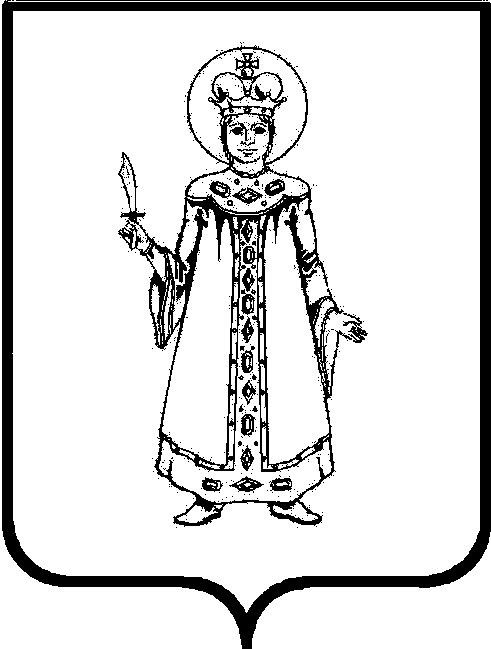 Об утверждении Порядка оценки налоговых расходов Угличского муниципального района и формирования перечня налоговых расходов Угличского муниципального района В соответствии со статьёй 174.3 Бюджетного кодекса Российской Федерации, постановлением Правительства Российской Федерации от 22 июня 2019 года №796 «Об общих требованиях к оценке налоговых расходов субъектов Российской Федерации и муниципальных образований» Администрация Угличского муниципального районаПОСТАНОВЛЯЕТ:Утвердить прилагаемый Порядок оценки налоговых расходов Угличского муниципального района и формирования перечня налоговых расходов Угличского муниципального района.Контроль за исполнением постановления возложить на первого заместителя Главы Администрации Угличского муниципального района Задворнову О.В.Настоящее постановление вступает в силу с 01.01.2020 года.Глава района 								     А.Г. КурицинУтверждёнпостановлением Администрации Угличскогомуниципального районаот 11.11.2019 № 1315ПОРЯДОКоценки налоговых расходов Угличского муниципального района и формирования перечня налоговых расходов Угличского муниципального районаI. Общие положенияПорядок оценки налоговых расходов Угличского муниципального района и формирования перечня налоговых расходов Угличского муниципального района (далее – Порядок) определяет процедуру проведения оценки налоговых расходов и формирования перечня налоговых расходов Угличского муниципального района.Используемые в Порядке понятия и термины употребляются в значениях, определяемых Налоговым кодексом Российской Федерации и общими требованиями к оценке налоговых расходов субъектов Российской Федерации и муниципальных образований, утвержденными постановлением Правительства Российской Федерации от 22 июня 2019 года №796 «Об общих требованиях к оценке налоговых расходов субъектов Российской Федерации и муниципальных образований» (далее - общие требования к оценке налоговых расходов).Оценка налоговых расходов Угличского муниципального района производится в целях обеспечения контроля результативности налоговых расходов и их соответствия общественным интересам. Оценка налоговых расходов направлена на оптимизацию перечня действующих налоговых расходов, а также обеспечение оптимального выбора объектов для предоставления муниципальной поддержки в форме установления налоговых льгот.Результаты оценки налоговых расходов используются для:- разработки основных направлений бюджетной и налоговой политики Угличского муниципального района;- оценки эффективности реализации муниципальных программ Угличского муниципального района;- разработки проекта бюджета Угличского муниципального района на очередной финансовый год и на плановый период;- своевременного принятия мер по отмене неэффективных налоговых расходов;- разработки предложений по совершенствованию мер муниципальной поддержки отдельных категорий налогоплательщиков;- представления ежегодной информации об оценке налоговых расходов Угличского муниципального района  в департамент финансов Ярославской области.II. Формирование информации о нормативных, целевых и фискальных характеристиках налоговых расходов Угличского муниципального районаФормирование информации для ежегодной оценки налоговых расходов Угличского муниципального района.Нормативные характеристики налоговых расходов Угличского муниципального района для оценки налоговых расходов формирует управление финансов Администрации Угличского муниципального района (далее – Управление).Межрайонная инспекции Федеральной налоговой службы №8 по Ярославской области представляет в управление финансов Администрации Угличского муниципального района информацию о фискальных характеристиках налоговых расходов за отчетный финансовый год, а также информацию о стимулирующих налоговых расходах муниципального образования за 6 лет, предшествующих отчетному финансовому году в срок до 15 июля.Управление в срок до 20 июля обобщает полученные из Межрайонная инспекции Федеральной налоговой службы № 8 по Ярославской области сведения, предусмотренные общими требованиями к оценке налоговых расходов и направляет кураторам налоговых расходов для оценки эффективности налоговых расходов.Кураторы налоговых расходов осуществляют оценку эффективности налоговых расходов и до 25 июля представляют в Управление следующую информацию:- цель предоставления налоговых льгот;- показатель достижения целей муниципальной программы Угличского муниципального района и (или) социально-экономической политики Угличского муниципального района в связи с предоставлением налоговых льгот;- код вида экономической деятельности (по общероссийскому классификатору видов экономической деятельности), к которому относится налоговый расход (если налоговый расход обусловлен налоговыми льготами для отдельных видов экономической деятельности);- результат оценки эффективности налогового расхода;- оценка совокупного бюджетного эффекта для стимулирующих налоговых расходов;- выводы о целесообразности установления, продления или отмены налоговых льгот;- выводы о достижении целевых характеристик налогового расхода, о вкладе налогового расхода в достижение цели муниципальной программы Угличского муниципального района и (или) социально-экономической политики Угличского муниципального района, не относящихся к муниципальным программам Угличского муниципального района, а также о наличии или об отсутствии более результативных (менее затратных для бюджета Угличского муниципального района) альтернативных механизмов достижения целей муниципальной программы Угличского муниципального района и (или) целей социально-экономической политики Угличского муниципального района, не относящихся к к муниципальным программам Угличского муниципального района.Управление финансов Администрации Угличского муниципального района обобщает результаты оценки налоговых расходов и направляет в департамент финансов Ярославской области в срок до 01 августа.III. Оценка эффективности налоговых расходов Угличского муниципального районаОценка эффективности налоговых расходов Угличского муниципального района производится ежегодно по каждой категории налогоплательщиков.Оценка эффективности налоговых расходов Угличского муниципального района осуществляется куратором налоговых расходов в сроки, установленные пунктом 1.4 Порядка.Методики оценки эффективности налоговых расходов Угличского муниципального района разрабатываются и утверждаются куратором налоговых расходов.Методика оценки эффективности налоговых расходов Угличского муниципального района содержит описание процесса оценки целесообразности и результативности налоговых расходов в соответствии с критериями, установленными постановлением Правительства Российской Федерации от 22 июня 2019 года №796 «Об общих требованиях к оценке налоговых расходов субъектов Российской Федерации и муниципальных образований».IV. Обобщение результатов оценки эффективности налоговых расходов Угличского муниципального районаУправление обобщает результаты оценки эффективности налоговых расходов Угличского муниципального района и учитывает их при формировании основных направлений бюджетной и налоговой политики Угличского муниципального района на предстоящий период в сроки, установленные планом-графиком разработки проекта бюджета Угличского муниципального района на очередной финансовый год и на плановый период.V. Порядок формирования перечня налоговых расходов Угличского муниципального районаВ целях оценки налоговых расходов Угличского муниципального района формируется перечень налоговых расходов Угличского муниципального района.Управление формирует перечень налоговых расходов Угличского муниципального района в порядке, определенном данным разделом Порядка, по форме, приведенной в приложении к Порядку.Управление разрабатывает проект перечня налоговых расходов Угличского муниципального района на очередной финансовый год и ежегодно в срок до 01 ноября и направляет указанный проект на согласование кураторам налоговых расходов Угличского муниципального района, а также в иные органы исполнительной власти области, которые проектом перечня налоговых расходов Угличского муниципального района предлагается закрепить в качестве кураторов налоговых расходов Угличского муниципального района.Кураторы налоговых расходов Угличского муниципального района рассматривают проект перечня налоговых расходов Угличского муниципального района на предмет соответствия целей налоговых расходов Угличского муниципального района целям муниципальной программы (подпрограмма муниципальной программы) Угличского муниципального района и (или) направление социально-экономического развития Угличского муниципального района, не относящимся к муниципальным программам (подпрограммам муниципальных программ) Угличского муниципального района, и в срок до 10 ноября информируют управление о согласовании перечня налоговых расходов Угличского муниципального района.В случае несогласия с распределением налоговых расходов Угличского муниципального района кураторы налоговых расходов Угличского муниципального района в указанный срок, направляют в Управление предложения по уточнению распределения налоговых расходов Угличского муниципального района с указанием цели муниципальной программы (подпрограмма муниципальной программы) Угличского муниципального района и (или) направление социально-экономического развития Угличского муниципального района, а также по изменению кураторов налоговых расходов Угличского муниципального района, к которым необходимо отнести налоговые расходы Угличского муниципального района.Предложения по изменению куратора налоговых расходов Угличского муниципального района должны быть согласованы с предлагаемым куратором налоговых расходов Угличского муниципального района.В случае если результаты рассмотрения проекта перечня налоговых расходов Угличского муниципального района не направлены в Управление в течение указанного срока, то проект считается согласованным.В случае если замечания к отдельным позициям проекта перечня налоговых расходов Угличского муниципального района не содержат конкретных предложений по уточнению распределения налоговых расходов Угличского муниципального района, проект перечня налоговых расходов Угличского муниципального района считается согласованным в отношении соответствующих позиций.При наличии разногласий по проекту перечня налоговых расходов Угличского муниципального района Управление обеспечивает проведение согласительных совещаний с соответствующими органами исполнительной власти до 15 ноября текущего финансового года.После завершения всех процедур, перечень налоговых расходов Угличского муниципального района считается сформированным и не позднее 01 декабря размещается на официальном сайте http://www.uglich.ru/.В случае изменений в текущем финансовом году состава налоговых расходов Угличского муниципального района, внесения изменений в перечень муниципальных  программ (подпрограмм муниципальных программ) Угличского муниципального района, изменения полномочий органов исполнительной власти области, затрагивающих перечень налоговых расходов Угличского муниципального района, кураторы налоговых расходов Угличского муниципального района в срок не позднее 10 рабочих дней с даты изменений направляют в Управление уточнения перечня налоговых расходов Угличского муниципального района. Управление вносит соответствующие изменения в перечень налоговых расходов Угличского муниципального района и в течение 15 рабочих дней после даты получения указанной информации и размещает перечень налоговых расходов Угличского муниципального района на официальном сайте http://www.uglich.ru/.Приложение к Порядку оценки налоговых расходов Угличского муниципального района и формирования перечня налоговых расходов Угличского муниципального района, утвержденному постановлением Администрации Угличского муниципального района от 11.11.2019 № 1315ПЕРЕЧЕНЬ налоговых расходов Угличского муниципального района№п/пНалоговый расход (налоговая льгота, пониженные ставки, освобождения, иные  преференции по налогам)Куратор налогового расходаМуниципальная программа (подпрограмма муниципальной программы) Угличского муниципального района и (или) направление социально-экономического развития Угличского муниципального района, в целях реализации которых установлены налоговые льготы, освобождения и иные преференцийЦель муниципальной программа (подпрограмма муниципальной программы) Угличского муниципального района и (или) направление социально-экономического развития Угличского муниципального района, на достижение которой оказывает влияние налоговый расход12345